J E D Á L N Y   L Í S T O K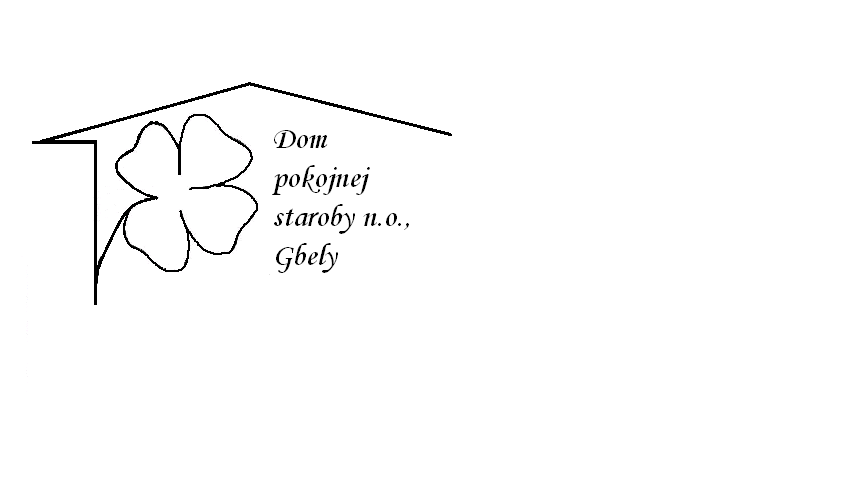 Od 26.4.2021     do  30.4.2021  Pondelok   26.4.:   polievka- Údená s krúpami  1,Údené stehno varené ,fazuľová omáčka,    chlieb  1,7Utorok        27.4.:   polievka- Milánska s písmenkami 1,3Bravčové karé prírodné ,volské oko,  varené zemiaky  1,Streda        28.4:    polievka- Slepačia  s drobkami  1,3Bravčové stehno na paprike , knedľa kysnutá 1,3,7Štvrtok        29.4:    polievka- Kelová 1, Mexický guláš ,dusená ryža ,1,7  Piatok        30.4.:   polievka  - Hrsťová  1,Závin kakaový -makový   1,3,7Kolektív zamestnancov Domu pokojnej staroby n.o., Gbely Vám praje ,,Dobrú chuť!“.Obedy sa prihlasujú do 13. hod.Zmena jedál vyhradená.Alergény:1-obilniny, 2-kôrovce, 3-vajcia, 4-ryby, 5-arašidy, 6-sojové zrná, 7-mlieko, 8-orechy, 9-zeler, 10- horčica, 11-sezamové semená, 12-kysličník siričitý a siričitany